Рекомендации педагога-психолога родителям первоклассников«Первый раз в первый класс!»Подготовила: Корягина Д.Ю., педагог-психолог          Первый год обучения в школе - очень сложный и важный период и для самих родителей, так как именно в этот период закладываются основы взаимоотношений с ребенком на долгие годы обучения. Ребенку требуется помощь, а родителям - терпение и понимание.          В этот же период жизни, в 6—7 лет, меняется и весь психологический облик ребенка, преобразуется его личность, познавательные и умственные возможности, сфера эмоций и переживаний, круг общения.          Свое новое положение ребенок не всегда хорошо осознает, но обязательно чувствует и переживает его: он гордится тем, что стал взрослым, ему приятно его новое положение. Переживание ребенком своего нового социального статуса связано с появлением «внутренней позиции школьника» (Л.И. Божович).           Наличие «внутренней позиции школьника» имеет для первоклассника большое значение. Именно она помогает маленькому ученику преодолевать превратности школьной жизни, выполнять новые обязанности. Это особенно важно на первых этапах школьного обучения, когда осваиваемый ребенком учебный материал объективно однообразен и не слишком интересен.              Многие из сегодняшних первоклассников являются весьма искушенными в учебных занятиях еще до прихода в школу. Усиленная подготовка к школе зачастую приводит к тому, что поступление в школу утрачивает для ребенка элемент новизны, мешает ему пережить значимость этого события.               В поддержании у первоклассника «внутренней позиции школьника» неоценимая роль принадлежит родителям. Их серьезное отношение к школьной жизни ребенка, внимание к его успехам и неудачам, терпение, обязательное поощрение стараний и усилий, эмоциональная поддержка помогают первокласснику почувствовать значимость своей деятельности, способствуют повышению самооценки ребенка, его уверенности в себе.               Период адаптации к школе, связанный с приспособлением к ее основным требованиям, существует у всех первоклассников. Только у одних он длится один месяц, у других — одну четверть, у третьих — растягивается на весь первый учебный год. Многое зависит здесь от индивидуальных особенностей самого ребенка, от имеющихся у него предпосылок овладения учебной деятельностью. Рекомендации родителям первоклассников1. Подготовьте ребёнка к первому школьному дню, пусть он знает, что ожидать. Обсудите с ним те правила и нормы, с которыми он встретился в школе, объясните их необходимость и целесообразность. 2.Поддержите в ребенке его стремление стать школьником. Активно слушайте ребенка.3.С поступлением в школу в жизни вашего ребенка появился человек более авторитетный, чем вы. Это учитель. Уважайте мнение первоклассника о своем педагоге.4.Составьте вместе с первоклассником распорядок дня, следите за его соблюдением. Учение — это нелегкий труд.5.Безусловно, принимайте ребёнка - любите его не за то, что он красивый, умный, способный, отличник, помощник и так далее, а просто так, просто за то, что он есть!6.Оценивайте объективно возможности и способности своего ребенка: не сравнивайте его с другими детьми, не ругайте в присутствии других детей. Все проблемы можно решить наедине.7.Будите ребенка спокойно. Проснувшись, он должен увидеть вашу улыбку и услышать ласковый голос. Не подгоняйте его с утра и не дергайте по пустякам. Если он не сразу встает, лучше завести будильник на пять минут раньше и не начинать утро с замечаний, даже если «вчера предупреждали».8.Не торопите. Умение рассчитать время - ваша задача, и, если это плохо удается, это не вина ребенка. Постарайтесь правильно рассчитать время, необходимое для того, чтобы собраться в школу.9.Встречайте ребенка после школы спокойно, не обрушивайте на него тысячу вопросов, дайте расслабиться (вспомните, как вы сами чувствуете себя после тяжелого рабочего дня). Если же ребенок чересчур возбужден, если жаждет поделиться чем-то, не отмахивайтесь, не откладывайте на потом, выслушайте.10.Ваш ребенок пришел в школу, чтобы учиться. Когда человек учится, у него может что-то не сразу получаться, это естественно. Ребенок имеет право на ошибку. Если вас что-то беспокоит, не стесняйтесь обращаться за советом и консультацией к учителю или школьному психологу. 11.Не заставляйте делать все уроки в один присест, после 20–30 минут занятий необходимы 10–15 минутные «переменки», лучше, если они будут подвижными.12.Во время приготовления уроков не сидите «над душой», дайте возможность ребенку работать самому, но уж если нужна ваша помощь, наберитесь терпения. Спокойный тон, поддержка («не волнуйся, все получится», «давай разберемся вместе»), похвала (даже если не очень получается) - необходимы.13.Поддержите первоклассника в его желании добиться успеха. В каждой работе обязательно найдите, за что можно было бы его похвалить. Помните, что похвала и эмоциональная поддержка («Ты так хорошо справился!») способны заметно повысить интеллектуальные достижения человека.14.Если вас что-то беспокоит в поведении ребенка, его учебных делах, не стесняйтесь обращаться за советом и консультацией к учителю или школьному психологу.Быть родителем - особое искусство.Родители лучше всех знают своего ребенка, а значит, первыми смогут прийти на помощь, если у него возникнут проблемы в учебе.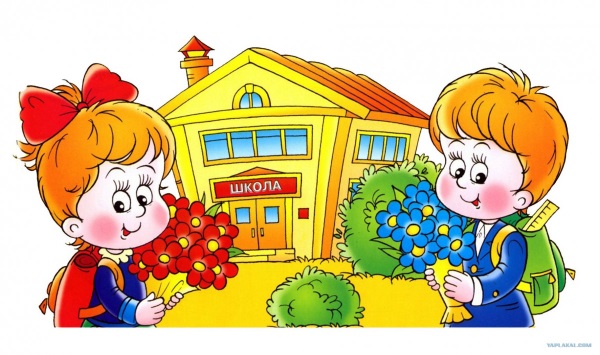 